Cell Regeneration Information 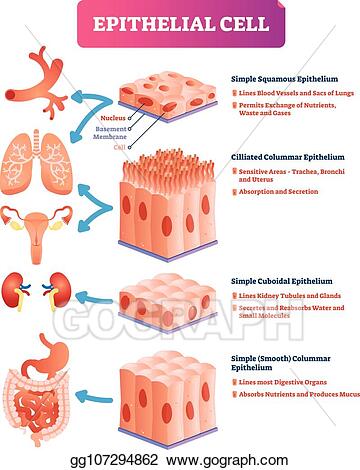 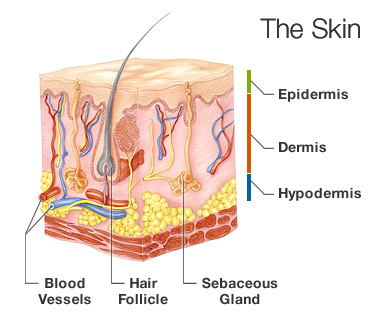 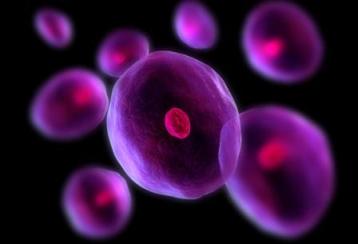 Small intestine 4 days 	Dead cells leave body as faecesCervix6 daysDead cells leave body in menstrual or vaginal dischargeSperm (inside another body)7 daysDead cells leave body in menstrual or vaginal discharge or as faecesStomach9 daysDead cells leave body as faecesMouth10 daysDead cells leave body as faecesSkin30 daysDead cells fall off bodyHair30 daysDead cells fall off when brushing/washing/moving aroundVagina and vulva30 daysDead cells leave body in menstrual or vaginal dischargeBlood cells4 monthsDead cells leave body as faecesNose10 daysDead cells leave the body in snot and as faeces